Калужская  областьСЕЛЬСКОЕ ПОСЕЛЕНИЕ «ПОСЕЛОК ДЕТЧИНО»ПОСЕЛКОВОЕ  СОБРАНИЕРЕШЕНИЕот «12» сентября 2019г.                                                                  № 50Об утверждении Порядка размещения на официальном сайте муниципального образования сельского поселения «Поселок Детчино» информации об общественном контролеВ соответствии со статьей 7 Федерального закона от 21.07.2014 № 212- ФЗ «Об основах общественного контроля в Российской Федерации», руководствуясь Уставом МО СП «Поселок Детчино», Поселковое Собрание сельского поселения «Поселок Детчино»     РЕШИЛО:Установить, что в целях обеспечения публичности и открытости общественного контроля и общественного обсуждения его результатов субъекты общественного контроля вправе направлять информацию о своей деятельности, контактные данные и итоговые документы, подготовленные по результатам общественного контроля, для их размещения на официальном сайте муниципального образования сельского поселения «Поселок Детчино» в порядке, установленном настоящим решением.Утвердить прилагаемый Порядок размещения на официальном сайте муниципального образования сельского поселения «Поселок Детчино» информации об общественном контроле (Приложение).Настоящее решение вступает в силу после его официального опубликования.           4.   Контроль за исполнением настоящего решения возложить на Главу поселковой администрации СП «Поселок Детчино».Глава сельского поселения«Поселок Детчино"                                                                                         А.М.ВоробьевПриложениек решению поселкового Собрания СП «Поселок Детчино» от12.09.2019 г.           № 50ПОРЯДОКразмещения на официальном сайте муниципального образования сельского поселения «Поселок Детчино»  информации об общественном контроле.1.Настоящий Порядок регулирует отношения, связанные с размещением на официальном сайте муниципального образования сельского поселения «Поселок Детчино» (далее - официальный сайт) информации о деятельности субъектов общественного контроля.2.В целях информационного обеспечения общественного контроля, обеспечения его публичности и открытости субъекты общественного контроля могут обратиться в администрацию СП «Поселок Детчино» (далее – Администрация) для размещения на официальном сайте информации о своей деятельности, указания адресов электронной почты, по которым пользователем информацией может быть направлен запрос и получена запрашиваемая информация, а также информация, требования об обеспечении открытого доступа к которой содержатся в законодательстве об общественном контроле.         3.Определение и обнародование результатов общественного контроля осуществляются путем размещения на официальном сайте направленных субъектами общественного контроля итоговых документов, подготовленных по результатам общественного контроля: итоговый документ общественного мониторинга, акт общественной проверки, заключение общественной экспертизы, протокол общественного обсуждения, протокол общественных (публичных) слушаний, а также в иных формах, предусмотренных законодательством.4.Указанные в пунктах 2 и 3 настоящего Порядка сведения и материалы субъектами общественного контроля направляются в Администрацию  в письменном виде или в форме электронного документа по адресу электронной почты MO_DETCHINO@KALUGA.RU/5.В итоговом документе, подготовленном по результатам общественного контроля, указываются:место и время осуществления общественного контроля;задачи общественного контроля;субъекты общественного контроля;формы общественного контроля;установленные при осуществлении общественного контроля факты и обстоятельства;предложения, рекомендации и выводы.К итоговому документу прилагаются иные документы, полученные при осуществлении общественного контроля.Качество информации, итоговых документов и приложений к ним, направленных в электронной форме, должно позволять в полном объеме прочитать их текст и распознать реквизиты.Поступившие материалы регистрируются Администрацией  в установленном порядке.Не позднее пяти рабочих дней со дня регистрации поступивших материалов подразделение или должностное лицо Администрации, ответственные за размещение информации на официальном сайте, размещают полученные сведения деятельности субъектов общественного контроля и итоговые документы на официальном сайте либо отказывают в их размещении.Основаниями для отказа в размещении на официальном сайте информации об общественном контроле и (или) итоговых документов являются: несоответствие итоговых документов требованиям, установленным пунктом 5 настоящего Порядка; наличие в представленных документах информации ограниченного доступа; нарушения иных требований, установленных федеральным законодательством.Письменное уведомление с указанием причин отказа в размещении на официальном сайте направляется организатору общественного контроля в срок, установленный пунктом 7 настоящего Порядка.После устранения причин, явившихся основанием для отказа в размещении на официальном сайте информации об общественном контроле и (или) итоговых документов, организатор общественного контроля вправе повторно направить материалы, подготовленные в соответствии с требованиями настоящего Порядка.Повторное рассмотрение информации об общественном контроле и (или) итоговых документов осуществляется в соответствии с настоящим Порядком.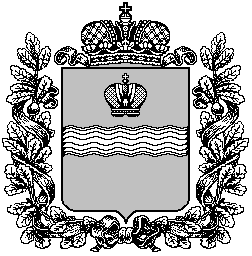 